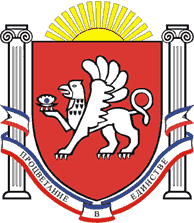 РЕСПУБЛИКА КРЫМРАЗДОЛЬНЕНСКИЙ РАЙОНАДМИНИСТРАЦИЯ  КОВЫЛЬНОВСКОГО  СЕЛЬСКОГО ПОСЕЛЕНИЯПОСТАНОВЛЕНИЕ30 августа  2018 г.                        с. Ковыльное                                         №   213Об утверждении реестра и схемы размещения контейнерных площадок для временного хранения твердых коммунальных отходов на территории Ковыльновского сельского поселения Раздольненского района Республики КрымВ соответствии с Федеральным законом от 06.10.2003 г. № 131-ФЗ «Об общих принципах организации местного самоуправления в Российской Федерации», Санитарными правилами и нормами СанПиН 42-128-4690-88 «Санитарные правила содержания территорий населенных мест», Уставом Ковыльновского сельского поселения, Правилами благоустройства территории Ковыльновского сельского поселения Раздольненского района Республики Крым, утвержденных решением 13 сессии 1 созыва Ковыльновского сельского совета от 17.04.2015 г. №86 (с изменениями), в целях обеспечения охраны окружающей среды и здоровья проживающих на территории поселенияПОСТАНОВЛЯЮ:Утвердить реестр мест размещения контейнерных площадок для временного хранения твердых коммунальных отходов на территории Ковыльновского сельского  поселения согласно приложению 1.Утвердить схему мест размещения контейнерных площадок для временного хранения твердых коммунальных отходов на территории Ковыльновского сельского  поселения согласно приложению 2.           3. Обнародовать данное постановление  путем размещения на информационном стенде Ковыльновского  сельского поселения, расположенном по адресу: с. Ковыльное, ул. 30 лет Победы 5 и на официальном сайте Администрации  Ковыльновского сельского  поселения с сети Интернет  (http://kovilnovskoe-sp.ru/).          4. Настоящее постановление вступает в силу после официального опубликованию (обнародования).         5. Контроль за исполнением настоящего постановления оставляю за собой.Председатель Ковыльновского сельскогосовета – глава Администрации  Ковыльновского сельского поселения                            	Ю.Н. МихайленкоПриложение 1к постановлению АдминистрацииКовыльновского  сельского поселенияот 30.08.2018 г. № 213РЕЕСТРмест размещения контейнерных площадок для временного хранения твердых коммунальных отходов на территории Ковыльновского сельского поселения                                                                                       Приложение 2                                                             к постановлению Администрации                                                             Ковыльновского  сельского поселения                                                             от 30.08.2018 г. № 213Схема мест размещения контейнерных площадок для временного хранения твердых коммунальных отходов на территории Ковыльновского сельского  поселенияс.Ковыльное, ул.Мира 6(возле многоквартирного дома)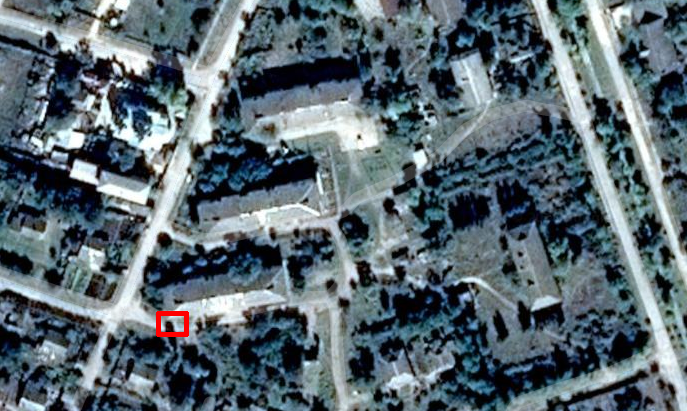 с.Ковыльное, ул.30 лет Победы 10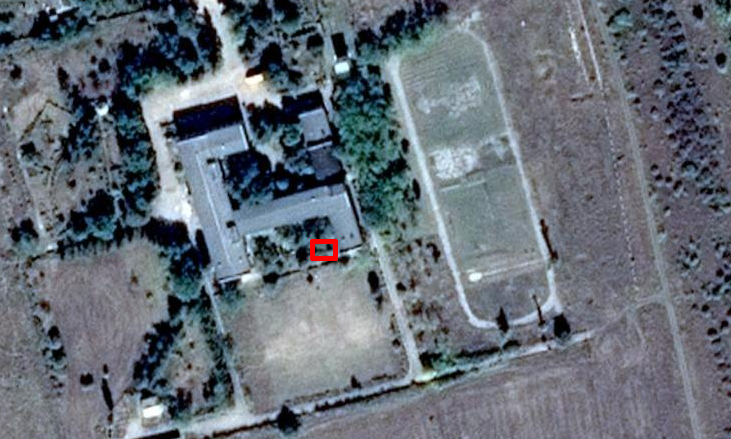 с.Ковыльное ул.Садовая 27 (площадка возле дома культуры)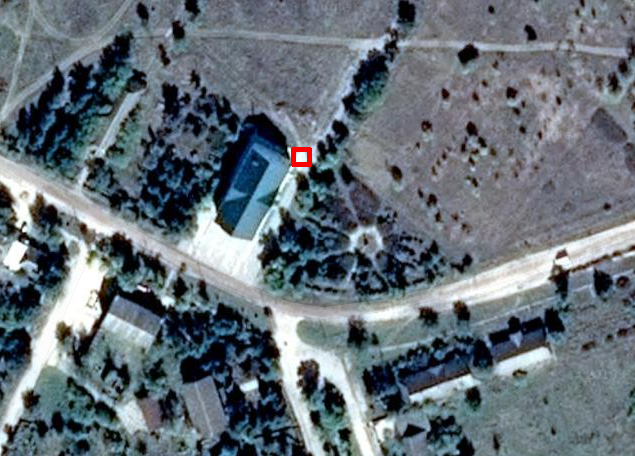 с. Ковыльное  пер.Садовый (площадка возле кладбища)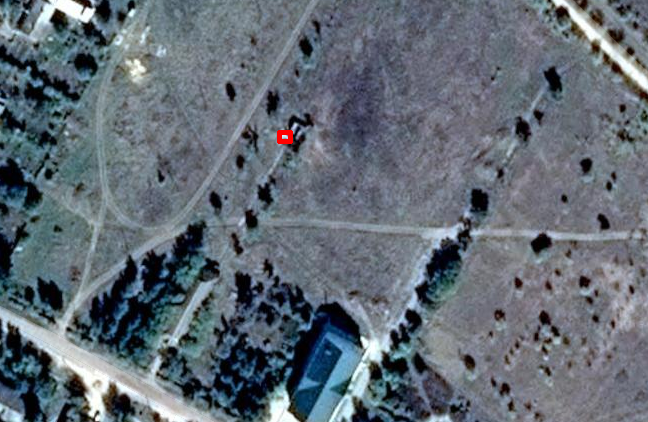 Ковыльное за границами (площадка возле кладбища)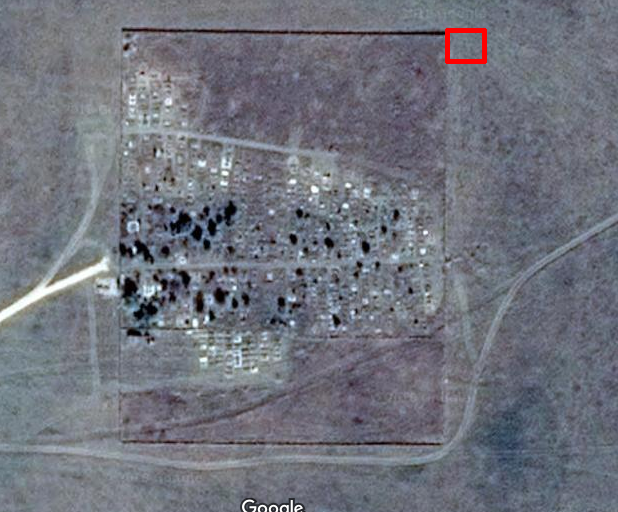 с.Сенокосное ул.Школьная 1 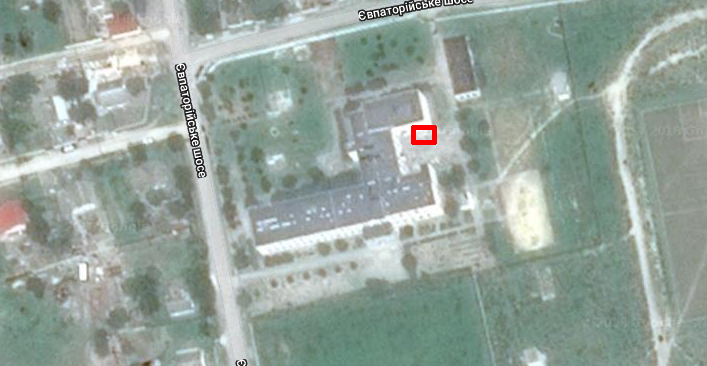 с.Сенокосное ул.Садовая 1а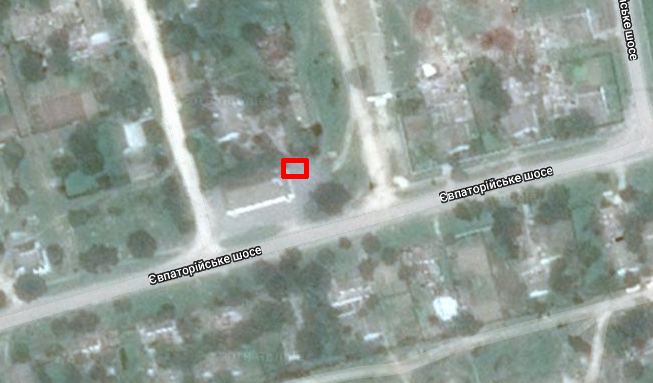 с.Сенокосное за границами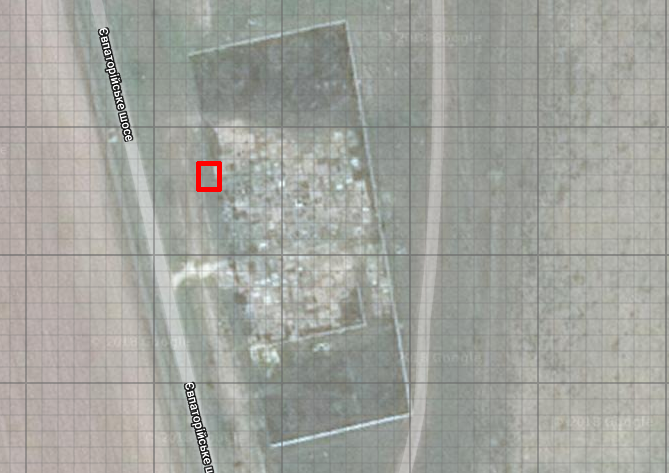 с. Волачаевка ул.Кирова 20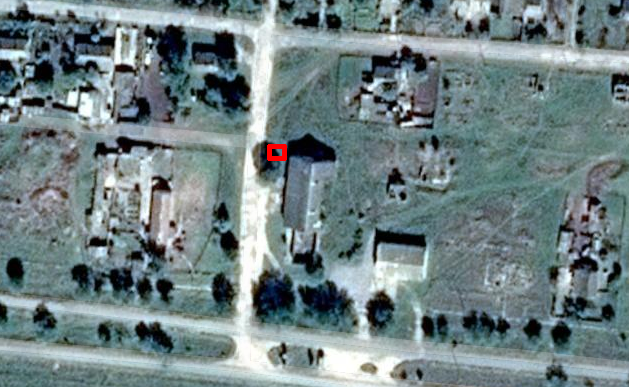 с.Волочаевка за границами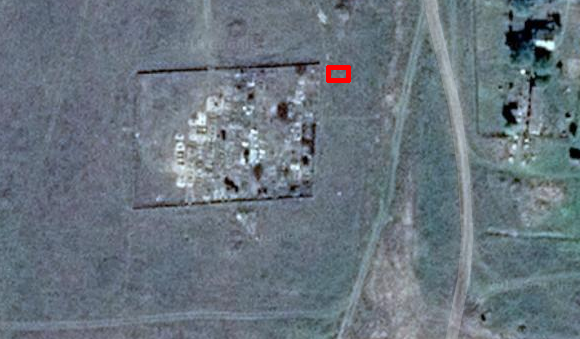 №п/пАдрес контейнерной площадкиАдреса объектов недвижимости, закрепленных за контейнерной площадкойКоличество контейнеровОбъем мусорных контейнеров1с. Ковыльное ул. Мира,  6 ( возле многоквартирного  дома)2 шт.0,75 куб.м.1с. Ковыльноеул. 30 лет Победы 10( школа)2 шт.0,75 куб.м.1с. Ковыльноеул. Садовая 27 (площадка возле дома культуры)1 шт.0,75 куб.м.1с. Ковыльноепер. Садовый площадка возле  кладбища )     1 шт.0,75 куб.м.1с. Ковыльноеза границами с.Ковыльное (площадка возле кладбища )     2 шт.0,75 куб.м.2с. Сенокосноеул. Школьная 1( школа)2 шт.0,75 куб.м.2с. Сенокосноеул. Садовая 1а (площадка возле клуба)1 шт.0,75 куб.м.2с. Сенокосноеза границами с.Сенокосное (площадка возле кладбища )     2 шт.0,75 куб.м.3с.Волочаевкаул. Кирова 20( площадка возле клуба)1 шт.0,75 куб.м.3с.Волочаевказа границами с.Волочаевка (площадка возле кладбища )     1 шт.0,75 куб.м.